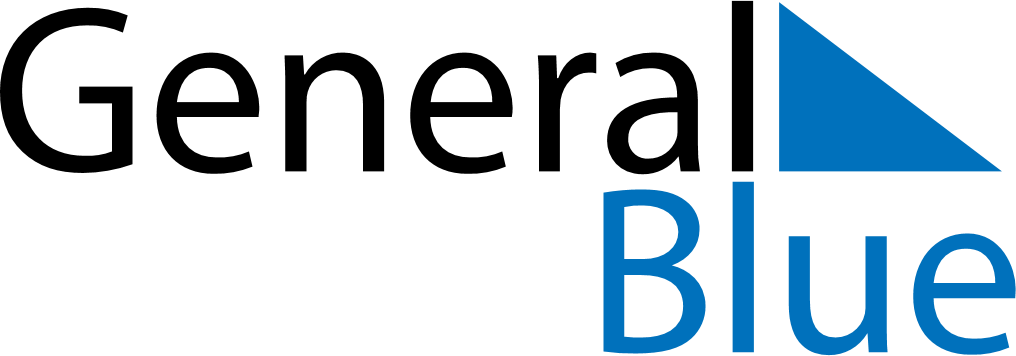 December 2021December 2021December 2021SpainSpainSundayMondayTuesdayWednesdayThursdayFridaySaturday1234567891011Día de la Constitución EspañolaImmaculate Conception1213141516171819202122232425Christmas Day262728293031